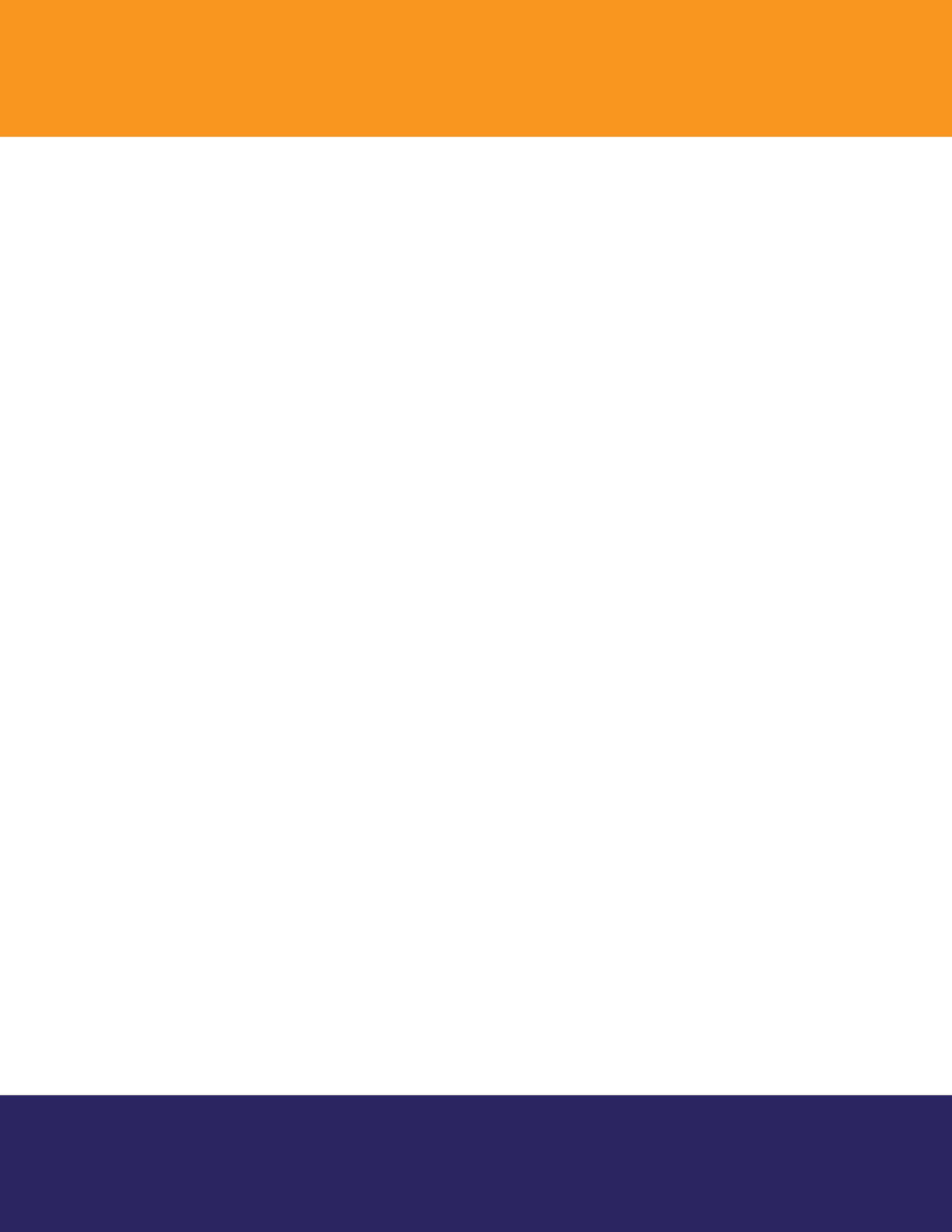 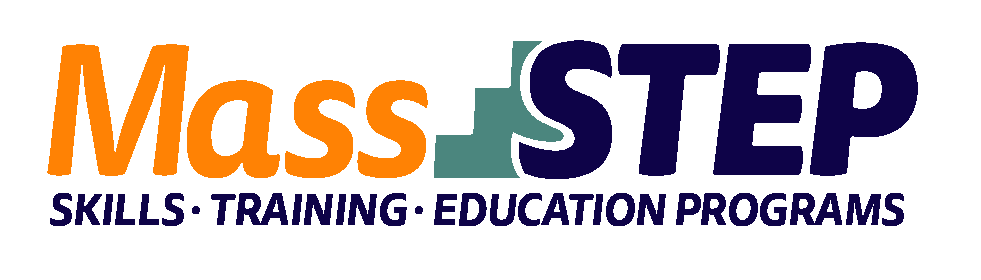 Weekly ScheduleContact:  Jose Gonzalez, napcoordinator@ndeclawrence.com; Alisa Povenmire, executivedirector@ndeclawrence.com Website:   https://www.ndeclawrence.net/nursing-assistant-program Adult Education Provider:Notre Dame Education Center-LawrenceType of Organization:Community-Based OrganizationWorkforce Training Provider: Notre Dame Education Center-LawrenceEmployer Partners:Mary Immaculate Health/Care Services, Lawrence General Hospital, Tribute Home Care, Nevins Nursing and Rehab CenterLevel:SPL 3Credentials:Certified Nurse Aide, Home Health Aide, Basic Life Support for Health Care ProvidersOccupational Cluster:HealthcareOccupation:Home Health Aides and Nursing AssistantsProgram Description:The program provides supportive, high quality training to prepare compassionate caregivers for employment as nursing assistants and to pass the state certification exam. The curriculum combines contextualized ESOL instruction with nurse assistant training, clinical experience, Basic Life Support and Dementia training, development of general employment and academic skills, and direct connection to local health care employers.Weeks 1 – 2MondayTuesdayWednesdayThursday9:00 AM – 12:30 PMESOL/CivicsESOL/CivicsESOL/CivicsESOL/Civics12:30 PM – 1:00 PMLunchLunchLunchLunch1:00 PM – 3:00 PMJob ReadinessESOL/CivicsJob ReadinessESOL/CivicsWeeks 3 –119:00 AM – 12:30 PMESOL/CivicsCNACNACNA12:30 PM – 1:00 PMLunchLunchLunchLunch1:00 PM – 3:00 PMJob ReadinessESOL/CivicsJob ReadinessESOL/CivicsWeeks 12 – 139:00 AM – 12:30 PMESOL/CivicsCNACNACNA12:30 PM – 1:00 PMLunchLunchLunchLunch1:00 PM – 3:00 PMJob ReadinessCNACNACNAWeek 148:00 AM – 2:00 PMClinicalClinicalClinicalClinicalWeek 159:00 AM – 2:00 PMFinal Exam, Review for Certification Exams, GraduationFinal Exam, Review for Certification Exams, GraduationFinal Exam, Review for Certification Exams, GraduationFinal Exam, Review for Certification Exams, Graduation